Föld körüli barátságokVálassz ki az itt látható gyerekek közül kettőt, akik szerinted jó barátok lehetnének. Mesélj róluk! Mi a nevük, hány évesek, hol élnek, mit szeretnek, mit utálnak, mit szoktak együtt csinálni? Képzeld el, hogy összevesznek valamin! Mi történik ezután? 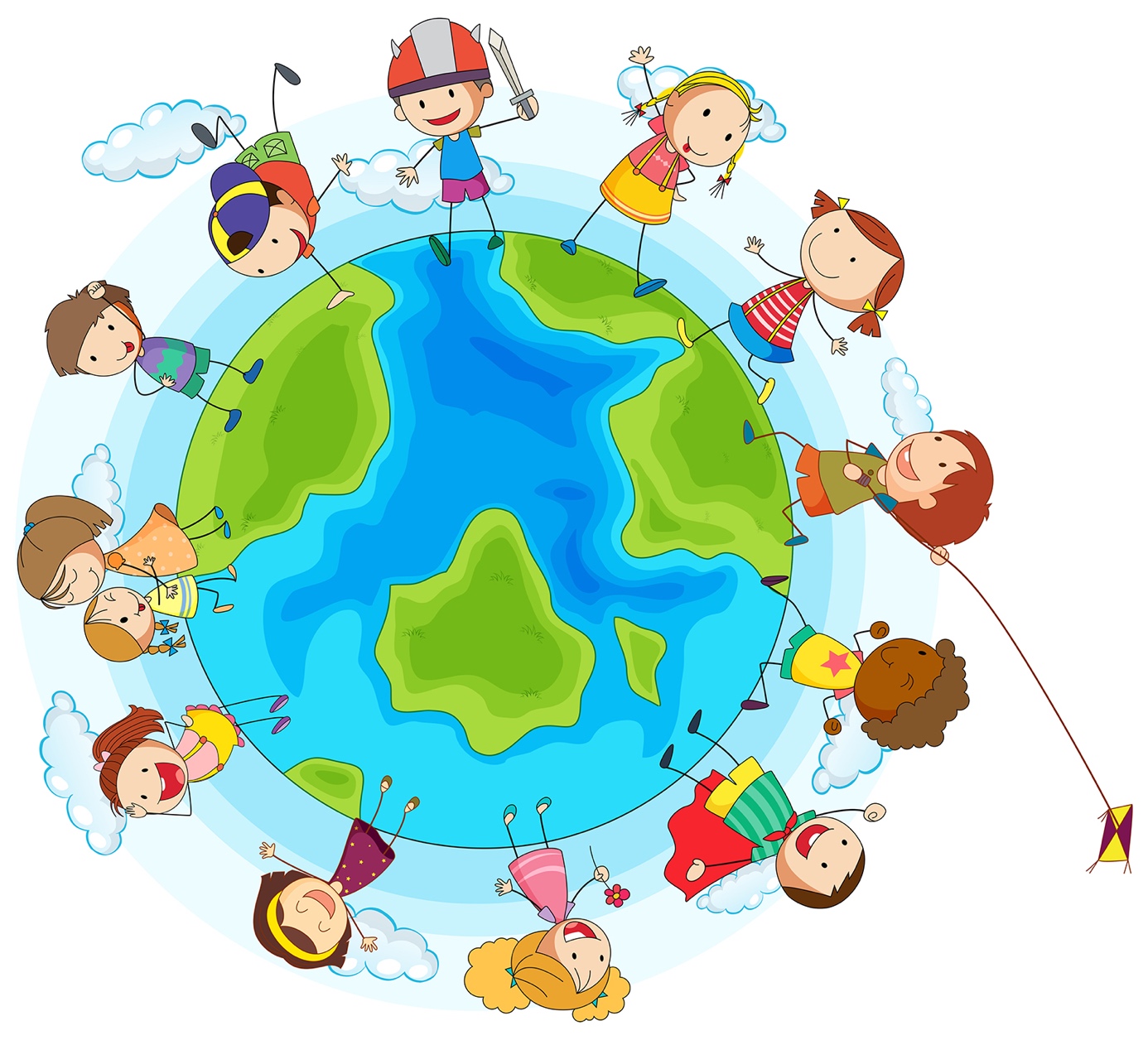 